Presseinformation»Tödliche K. I.« von Markus WarkenMeßkirch, Februar 2020Bedrohung aus dem Netz
Markus Warken gibt mit Digitalthriller »Tödliche K. I.« sein Debüt im Gmeiner-VerlagComputertechnologie, Digitalisierung und Künstliche Intelligenz entwickeln sich immer rasanter und werden immer komplexer. Die neuen Möglichkeiten bergen Chancen, aber auch Gefahren. Vor allem Cyberkriminelle agieren im Netz weitgehend unsichtbar und richten dabei großen Schaden an. Dies muss Studentin Jana im neuen Thriller »Tödliche K. I.« von Markus Warken auf brutale Art und Weise erfahren. Nach brisanten Recherchen für eine Seminararbeit gerät sie in eine unaufhaltsame Spirale, die sie tief in die Abgründe der Digitalisierung führt. Schadprogramme auf ihrem Rechner zerstören sukzessive ihr Leben, das auch in der realen Welt nicht mehr sicher scheint. Die LeserInnen finden sich in einer beklemmend realistischen Handlung um künstliches Leben und unkontrollierbaren Maschinen wieder, wobei der Autor gekonnt sein Fachwissen einfließen lässt.Zum BuchDie Studentin Jana sitzt vor ihrem Computer und kann es nicht fassen: Terroristen kennen nicht nur ihre private E-Mail-Adresse, sondern auch ihren echten Namen, ihren echten Wohnort. Und das, obwohl sie nur online und mit falscher Identität für ihre Seminararbeit über Propaganda recherchiert hat. In Panik wendet sie sich an ihren Schulfreund Nils, einen begnadeten Hacker. Er löscht einen Virus von ihrem PC, doch Jana ahnt nicht, dass damit der Albtraum erst richtig beginnt …Der AutorMarkus Warken wurde 1965 in Saarbrücken geboren. Er ist Vater von drei Kindern und lebte mehrere Jahre in Bonn, Cambridge, Brüssel, Ulm und Berlin. Der promovierte Physiker arbeitet in der Forschung und Entwicklung eines weltweit führenden Technologieunternehmens und verfügt über einen tiefen Einblick in die Möglichkeiten und Entwicklungen der Computer- und Telekommunikationsindustrie. Seine Leidenschaft für das Schreiben begann im Flugzeug auf einer Dienstreise.Tödliche K. I.Markus Warken348 SeitenEUR 15,00 [D] / EUR 15,50 [A]ISBN 978-3-8392-2641-4Erscheinungstermin: 12. Februar 2019 (Copyright Porträt: © Fotostudio Scheffold, Schwendi)Kontaktadresse: 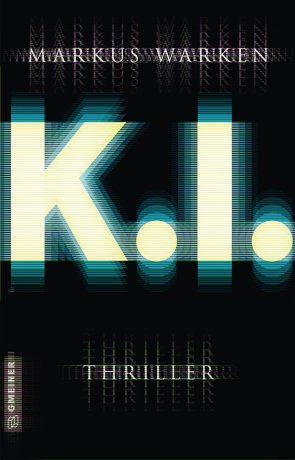 Gmeiner-Verlag GmbH Petra WendlerIm Ehnried 588605 MeßkirchTelefon: 07575/2095-153Fax: 07575/2095-29petra.wendler@gmeiner-verlag.dewww.gmeiner-verlag.deAnforderung von Rezensionsexemplaren: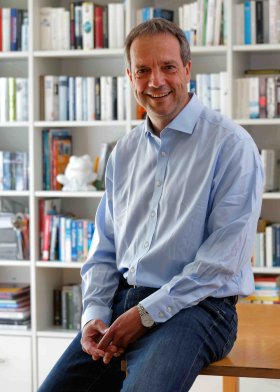 Markus Warken »Tödliche K. I.«, ISBN 978-3-8392-2641-4Absender:RedaktionAnsprechpartnerStraßeLand-PLZ OrtTelefon / TelefaxE-Mail